Развитие навыков самообслуживания в раннем возрасте.       «Скажи мне, и я забуду,           Покажи мне, и я запомню,               Дай мне, действовать, и я научусь»                                                                               Конфуций    Воспитание навыков самообслуживания — довольно длительный процесс. Безусловно, процесс формирования почти всех навыков осуществляется постепенно. Среди приемов, способствующих формированию культурно-гигиенических навыков у детей раннего возраста, на первом месте стоит прямое обучение — показ, указание, художественное слово, напоминание, совместная деятельность с ребенком. Освоив, навыки самообслуживания у ребенка поднимется, самооценка это большой шаг на пути к его независимости.      Ведь именно в раннем возрасте начинают формироваться черты характера: воля, уверенность в себе, желание добиться успеха, стремление и упорство в достижении цели. Для ребенка раннего возраста жизни самообслуживание включает следующие навыки:1. Приём пищи - есть ложкой, пить из чашки2. Гигиенические процедуры - мыть руки, лицо, вытираться своим полотенцем.3. Пользоваться индивидуальным горшком.4. Раздеваться, одеваться-одевать, снимать трусики, колготки, обувь, брюки, шапки, куртки.      Обучение конкретным навыкам самообслуживания следует начинать с показа на любимых игрушках ребенка, используя художественное слово, постепенно переходя к прямому обучению на самом малыше. Подготовьте ребенка, сообщив ему, что вы от него хотите. Покажите эти действия сами. Показ должен быть не торопливым, чётким и последовательным. После объяснения и показа повторите вместе с ребенком те же действия. Во время самостоятельного выполнения действия ребенком помогайте ему, не указывайте на то, что нельзя делать, а говорите точно, что надо делать именно сейчас.         Каждое действие разделите на маленькие под действия. Например: Процесс одевания штанишек может выглядеть так:1. Сесть на стульчик2. Взять штанишки двумя руками за пояс3. Поднять одну ножку и вдеть её в одну штанину4. Поставить ножку на пол5. Поднять вторую ножку и вдеть её в другую штанину6. Встать и подтянуть штанишки наверх двумя руками          Не забывайте давать положительную оценку действиям ребёнка. Любая похвала положительно влияет на достижения хорошего результата. Это может быть ласковое слово или прикосновение. Говорите ребенку, что у него все получается, и скоро вы заметите, как ваш ребенок начнет, самостоятельно одеваться и раздеваться, кушать и т. д.Конечно, малыш не сразу приобретает необходимые навыки, ему требуется ваша помощь, создание необходимых условий для проявления самостоятельности, правильно руководить действиями детей и обязательно хвалить, хвалить за малейшее проявление самостоятельности.          Таким образом, большое влияние на формирование навыков самообслуживания и самостоятельности оказывает вся система образовательной работы с детьми.          Самостоятельность требует доброжелательного отношения взрослых, которые должны всеми силами поддерживать и развивать эту ценную черту личности. Следует отметить, что инициативность ребенка может заблокироваться, если родители, воспитатели не будут позволять ему действовать самостоятельно.«То, что дети могут сделать вместе сегодня,Завтра каждый из них сможет сделать САМОСТОЯТЕЛЬНО»                                   Л. ВыготскийПушкарёва Ольга Ивановна, воспитатель группы раннего возраста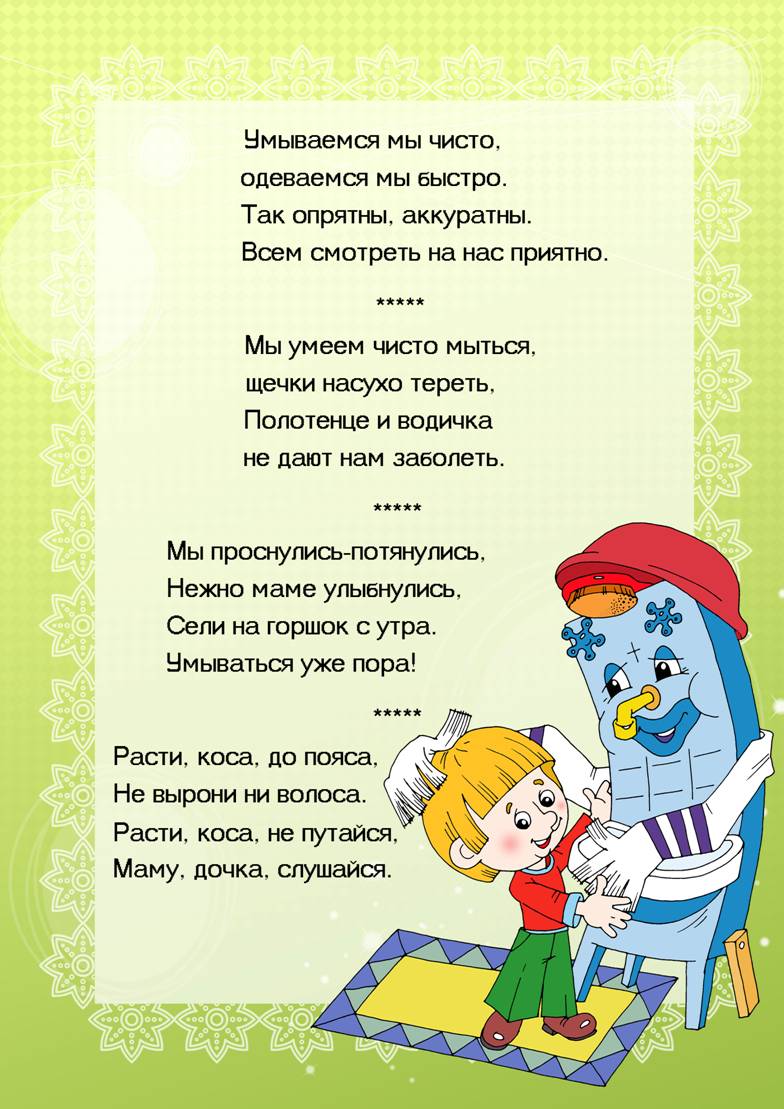 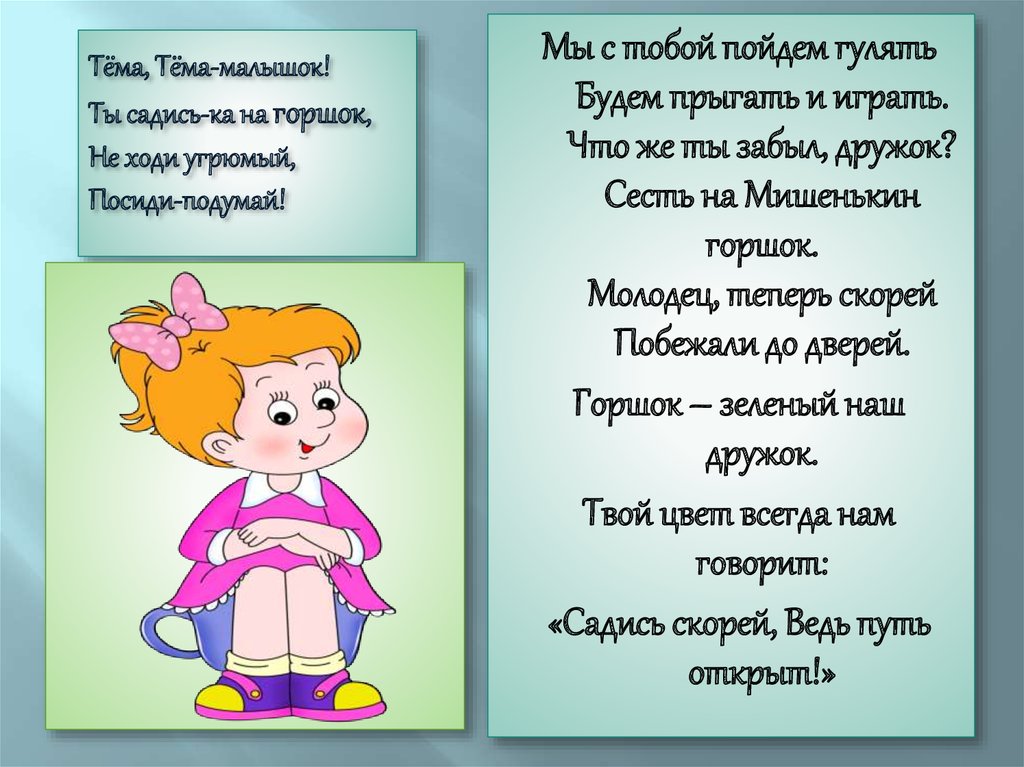 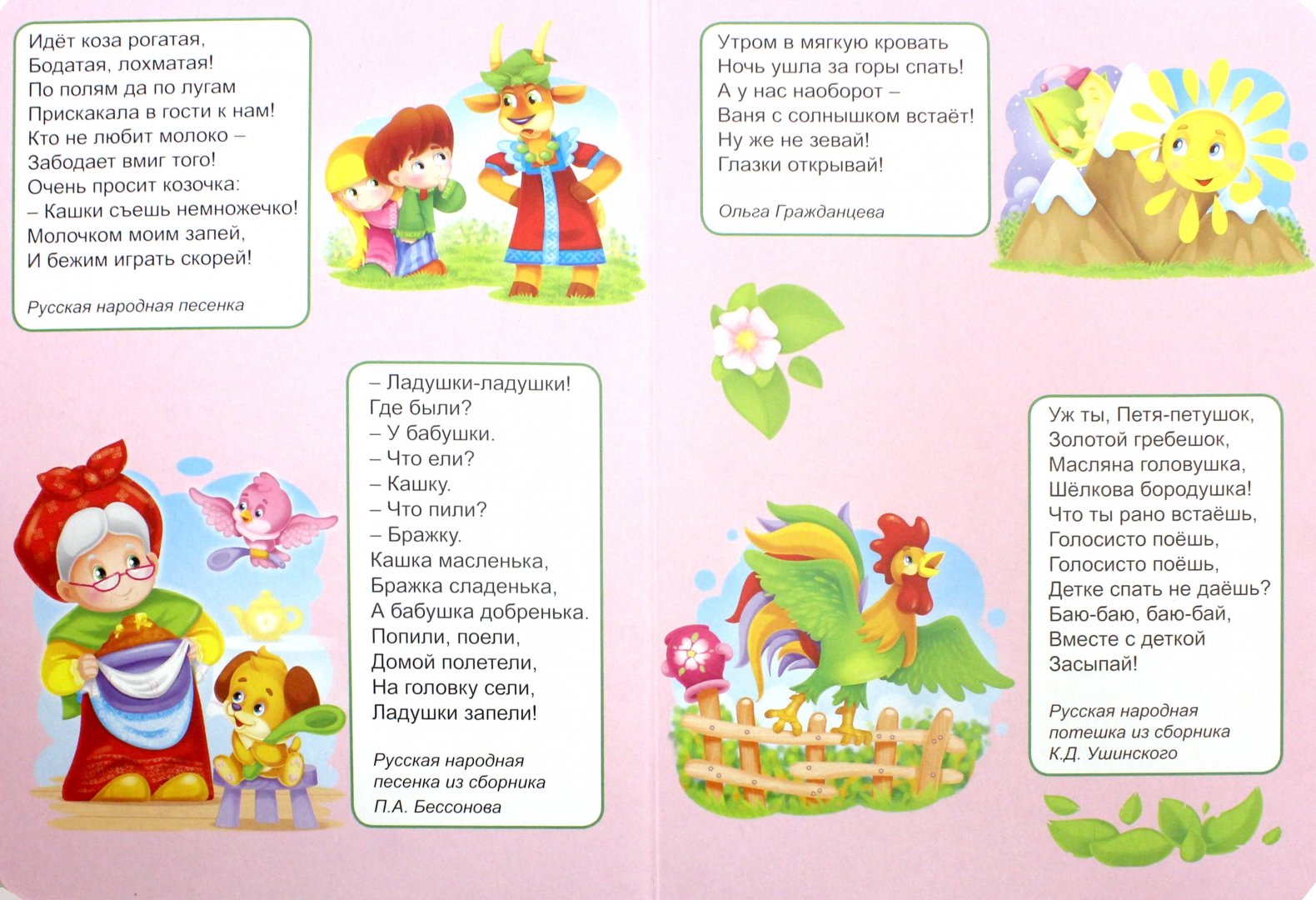 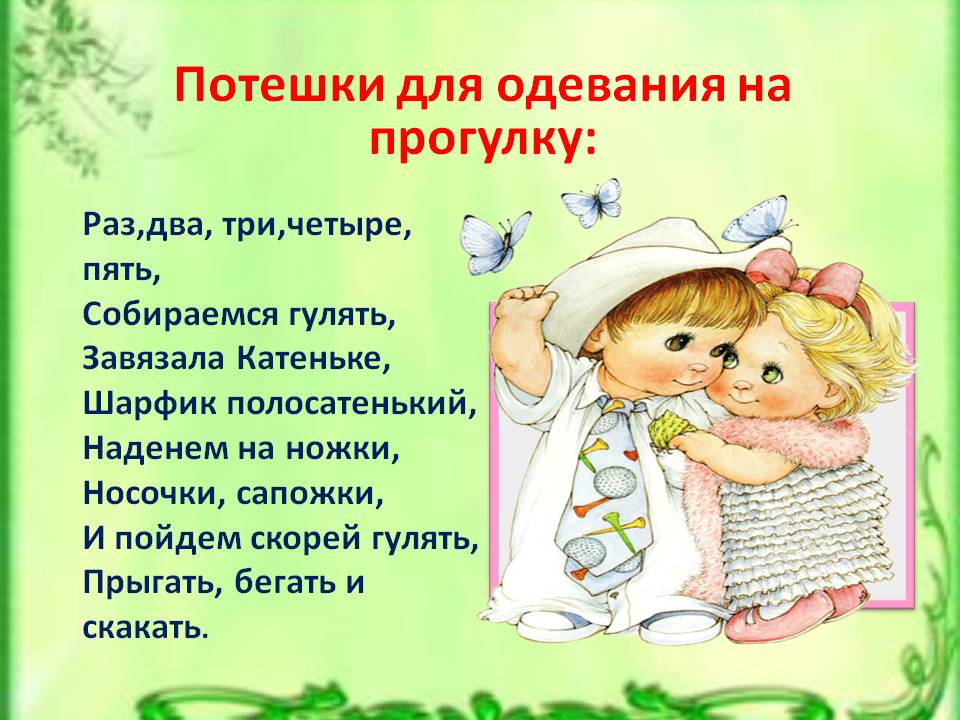 